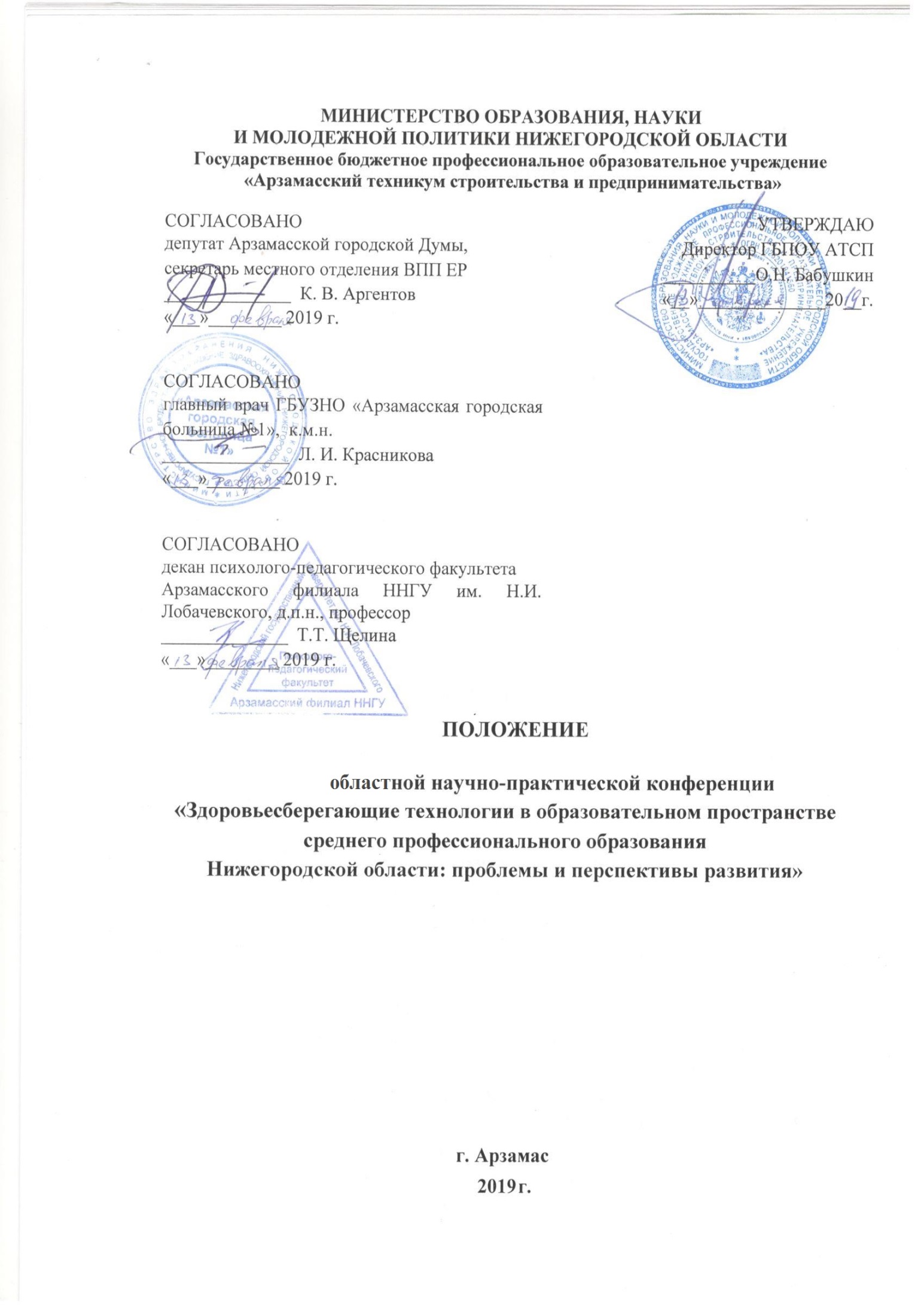 1. Общие положения1.1. Настоящее положение определяет порядок и условия проведения  Областной научно-практической конференции «Здоровьесберегающие технологии в образовательном пространстве среднего профессионального образования Нижегородской области: проблемы и перспективы развития» (далее - Конференция). 1.2. Организатором Конференции является Государственное бюджетное профессиональное образовательное учреждение «Арзамасский техникум строительства и предпринимательства» (далее - ГБПОУ АТСП) по согласованию с Министерством образования, науки и молодежной политики Нижегородской области.2. Цели и задачи Конференции2.1. Цель Конференции: - Консолидация усилий педагогического сообщества, учреждений здравоохранения и органов власти с целью формирования культуры здорового образа жизни обучающихся организаций среднего профессионального образования Нижегородской области.2.2. Задачи Конференции:- Рассмотреть методологические подходы к разработке и анализу здоровьесберегающих технологий в образовании;- Обсудить пути эффективного решения поставленных перед современным образованием задач по обеспечению условий сохранения и развития здоровья обучающихся;- Обобщить опыт по созданию и ведению в образовательных организациях среднего профессионального образования Нижегородской области мониторинга здоровьесберегающих технологий;- Сформировать информационное пространство для эффективного профессионального взаимодействия образовательных, медицинских организаций и органов власти при использовании здоровьесберегающих технологий в образовательной среде;- Привлечь обучающихся к научно-исследовательской, творческой, волонтерской деятельности в сфере здоровьесбережения.3. Организационное обеспечение Конференции3.1. Непосредственную организацию и проведение Конференции осуществляет ГБПОУ АТСП.3.2. ГБПОУ АТСП в пределах своей компетенции производит:- формирование и утверждение состава оргкомитета;- подготовку и проведение Конференции;- разработку положения, программы, информационного сообщения и пресс-релизов о проведении Конференции;- подготовку методических рекомендаций по разработке и оформлению докладов, статей на Конференцию;- прием заявок от ПОО СПО на участие в Конференции;- прием материалов (статей, докладов) участников Конференции;- обобщение и анализ материалов о проведении Конференции;- выпуск сборника материалов Конференции (электронный и печатный варианты);- освещение Конференции в СМИ;- проведение церемонии награждения участников Конференции.4. Участники Конференции и условия проведения4.1. Участниками Конференции являются профессиональные образовательные организации среднего профессионального образования Нижегородской области (административные, педагогические работники, обучающиеся), специалисты сферы образования и здравоохранения Нижегородской области, представители органов законодательной и исполнительной власти Нижегородской области.Участие в конференции предполагается как в очной, так и в заочной форме.4.2 Участники имеют возможность до начала Конференции ознакомиться с конкурсной документацией, представленной на сайте ГБПОУ АТСП: www.atsp-life.org, в разделе «Документы».4.3. Участники предоставляют необходимые материалы для участия в Конференции в установленные сроки:- заявку установленной формы (приложение 1) и анкету участника установленной формы (приложение 2) до 22 февраля 2019 г.;- тему доклада и тезисы для участия в работе секций и пленарном заседании до 22 февраля 2019 г. (очное участие);- статьи для публикации в сборнике в соответствии с установленным образцом (приложение 3) до 11 марта 2019 г. (очное и заочное участие).Сборник статей по итогам работы Конференции будет размещен на сайте https://www.atsp-life.org в разделе «Документы».Сборник статей, докладов Конференции будет размещен в электронной научной библиотеке Elibrary и в наукометрической базе РИНЦ – национальная библиографическая база данных научного цитирования; электронный вариант сборника будет разослан участникам, печатный экземпляр-отправлен по почте.Все материалы направляются на  электронную почту: arzamas-tsp@mail.ru в установленные данным положением сроки (тема письма «Конференция ЗТ»).Регламент выступления докладчиков до 5 минут.Каждая профессиональная образовательная организация может принять участие в работе нескольких секций. 4.4. Стоимость участия в конференции составляет 400 руб. за 1 участника:100 руб. – оргвзнос на изготовление сертификата участника Конференции,300 руб. –  печать 1 экземпляра сборника.  4.5. Дата и время проведения Конференции: 14 марта 2019 г. в 10.00 ч.4.6. Место проведения: Нижегородская область, г. Арзамас, ул. Мира, д.1. ГБПОУ «Арзамасский техникум строительства и предпринимательства», Телефон/Факс: (83147) 6-84-23, контактный телефон: 8-904-782-66-95 - модератор Конференции Калюжный Евгений Александрович – к.б.н., доцент, руководитель научно-исследовательской лаборатории ГБПОУ АТСП «Моделирование здоровья и красоты».5. Оргкомитет КонференцииБабушкин Олег Николаевич – директор ГБПОУ «Арзамасский техникум строительства и предпринимательства»;Щелина Тамара Тимофеевна - д.п.н., профессор, декан психолого-педагогического факультета Арзамасского филиала ННГУ им. Н.И. Лобачевского;Аргентов Константин Васильевич –  депутат городской думы г.о.г. Арзамас, секретарь местного отделения ВПП ЕР в г. Арзамас;депутат Арзамасской городской Думы;Горшков Евгений Андреевич –  к.пс.н., доцент, и.о. директора ГБПОУ «Арзамасский коммерческо-технический техникум»; Красникова Людмила Ивановна – к.м.н., главный врач ГБУЗНО «Арзамасская городская  больница №1»;Цыпленкова Ольга Юрьевна – заместитель директора по УВР ГБПОУ «Арзамасский техникум строительства и предпринимательства»;Волгунова Галина Анатольевна – к.п.н., директор ресурсного центра ГБПОУ «Арзамасский техникум строительства и предпринимательства»Под общей и научной редакцией: Калюжного Евгения Александровича – к.б.н., доцента, руководителя научно-исследовательской лаборатории «Моделирование здоровья и красоты» ГБПОУ АТСП, координатора проекта «Молодежь Арзамаса – Стратегия Здоровья».6. Программа Конференции6.1. Конференция включает в себя пленарное, секционное, заключительное заседания, включающие в себя выступления участников, обмен опытом работы, в том числе методическими материалами, по направлениям работы Конференции.6.2  Основные направления работы Конференции: Секция 1. Современные педагогические технологии удовлетворения потребности личности в углублении и расширении образования.Секция 2. Физическое здоровье молодежи. Воспитание культуры здоровья обучающихся СПО. Секция 3. Психосоциальная и психофизиологическая адаптация обучающихся СПО на современном этапе.Секция 4. Оптимизация работы по сохранению и укреплению здоровья обучающихся СПО.Секция 5. Экологические исследования и проблемы экологического образования.Секция 6. Инновационные здоровьесберегающие технологии в образовательном и социальном пространстве.Секция 7. Научно-исследовательская деятельность обучающихся СПО в области здоровьесбережения.7. Подведение итогов Конференции7.1. По итогам Конференции состоится заключительное заседание, в рамках которого каждый участник Конференции получит сертификат. 7.2 Участникам Конференции в заочной форме Сборник статей и Сертификат участника будут разосланы как в электронном виде, так и в печатном варианте по почте.